       Obec  Dřevčice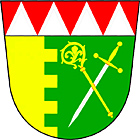           Dřevčice 73                    250 01  Brandýs n./L. - St. BoleslavS O U H L A S            Jméno a příjmení :	 		Datum narození :	 	Adresa	:	Tel. kontakt:		Souhlasím se zasláním blahopřání v místě bydliště za účelem gratulace k životnímu jubileu.Svým podpisem dávám souhlas s využitím osobních údajů, a to pro potřeby pracovníka obecního úřadu Dřevčice a pověřených osob v místě bydliště za účelem gratulace k životnímu jubileu. V souvislosti s  životním jubileem souhlasím rovněž s blahopřáním prostřednictvím místního rozhlasu Dřevčice. Souhlas je vydán na dobu neurčitou a je možné jej kdykoliv odvolat písemně na OÚ Dřevčice, Dřevčice 73, 250 01  Brandýs n./L-St.Bol.Souhlas je vydán v souladu s obecně závaznými platnými právními předpisy, především v souladu se zákonem č. 101/2000 Sb., o ochraně osobních údajů a o změně některých zákonů, ve znění pozdějších předpisů.Jakmile pomine účel, bude provedena likvidace shromážděných, zpracovaných údajů týkajících se gratulace k životnímu jubileu.Tento souhlas se týká občanů, kteří dovrší věku – 60, 65, 70, 75, 80, 85,  více roků.Souhlas stačí odevzdat do schránky na budově obecního úřadu nebo zaslat na e-mailovou adresu: obec.drevcice@drevcice.cz.V Dřevčicích dne …………………………           podpis …………………………………